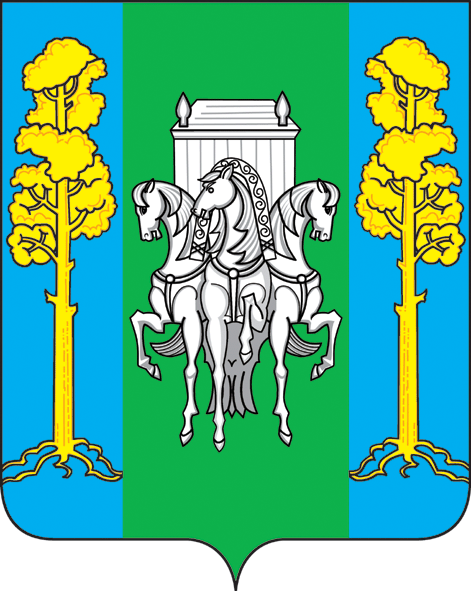 УПРАВЛЕНИЕ  ОБРАЗОВАНИЯАДМИНИСТРАЦИИ  БОЛЬШЕСОСНОВСКОГО МУНИЦИПАЛЬНОГО  РАЙОНАПЕРМСКОГО КРАЯПРИКАЗ20.01.2017 г.                                                                                                                  № 	 14с. Большая  СосноваВ целях приведения локальных нормативных актов управления образования в соответствие действующему законодательству ПРИКАЗЫВАЮ:Утвердить прилагаемое Положение о районном методическом объединении педагогов Большесосновского муниципального района.Признать утратившим силу приказ управления образования от 24.06.2010 года № 112 «Об оплате руководителям РМО».Контроль за исполнением приказа возложить на заведующую районного информационно-методического кабинета Е.В. Кустову.Начальник управления образованияадминистрации Большесосновскогомуниципального района							Д.В. ТуровС приказом ознакомлены:Кустова Е.В. __________УТВЕРЖДЕНОприказом управления образования администрации Большесосновскогомуниципального районаот 20.01.2017 г. № 14        ПОЛОЖЕНИЕО РАЙОННОМ МЕТОДИЧЕСКОМ ОБЪЕДИНЕНИИ ПЕДАГОГОВБОЛЬШЕСОСНОВСКОГО МУНИЦИПАЛЬНОГО РАЙОНАОбщие положения Районные методические объединения педагогов (далее РМО) создаются на добровольной основе и объединяют педагогов одного предмета или цикла предметов.Работа РМО строится в соответствии с нормативно-правовыми документами Министерства  образования и науки Российской Федерации, Министерства образования и науки Пермского края, управления образования администрации Большесосновского муниципального района Пермского края (далее – Управление образования),  настоящим Положением.Цели деятельности РМООсновными целями деятельности  РМО являются:2.1.1 создание условий для взаимодействия и взаимообогащения профессионального роста педагогов в Большесосновском муниципальном районе;повышение качества, развитие профессиональной компетентности педагогов в образовательных организациях в условиях модернизации образования.Задачи РМОРабота РМО направлена на решение следующих задач:изучение нормативно-правовой и методической документации по вопросам образования; Обобщение передового опыта учителей и внедрение его в практику работы Совершенствование педагогического мастерства учителейосвоение новых технологий и методов педагогической деятельности по предметам;организация открытых уроков с целью ознакомления с методическими разработками; организация разработки олимпиадных заданий школьного этапа Всероссийской олимпиады школьников, а также критериев оценки выполненных олимпиадных заданий.Организация работы РМОРуководитель РМО выбирается его членами из числа педагогов, имеющих высшую или первую квалификационную категорию, и утверждается приказом начальника управления образования.Работа РМО планируется на основе потребностей педагогов в рамках предмета, а также целей и задач, определяемых в качестве приоритетных для развития муниципальной системы образования.Заседания РМО проводятся не реже двух раз в год.В конце учебного года РМО проводят анализ своей деятельности.Работу районных методических объединений курируют методисты управления образования. Руководитель РМО:планирует работу районного методического объединения учителей;оказывает методическую помощь молодым специалистам и вновь пришедшим педагогам;организует и  ведет заседания РМО;подписывает протоколы заседаний РМО.Обязанности членов РМО:Участвовать  в заседаниях РМО, семинарах и других мероприятиях, проводимых по плану РМО.Участвовать в работе по повышению уровня профессионального мастерства.Формы работы РМОК основным формам работы РМО относятся:заседания методических объединений;открытые уроки и внеклассные мероприятия по предмету;взаимопосещение уроков;проведение методических дней;контроль качества проведения учебных занятий.Документация и отчетность РМОПоложение о РМО;Анализ работы РМО за прошедший учебный год;План работы РМО на текущий учебный год;Протоколы заседаний РМО;Банк данных педагогов РМО: состав (возраст, образование, специальность, преподаваемый предмет, педагогический стаж, квалификационная категория, награды).Оплата труда председателя РМООплата труда председателя РМО производится на основании приказа управления образования.Об утверждении Положения о районном методическом объединении педагогов Большесосновского муниципального районаОб утверждении Положения о районном методическом объединении педагогов Большесосновского муниципального районаОб утверждении Положения о районном методическом объединении педагогов Большесосновского муниципального района